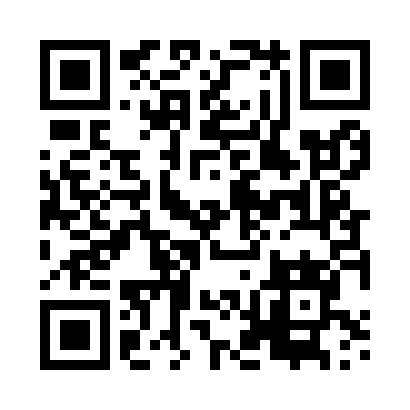 Prayer times for Bogdanowo, PolandMon 1 Apr 2024 - Tue 30 Apr 2024High Latitude Method: Angle Based RulePrayer Calculation Method: Muslim World LeagueAsar Calculation Method: HanafiPrayer times provided by https://www.salahtimes.comDateDayFajrSunriseDhuhrAsrMaghribIsha1Mon4:246:2612:575:237:289:232Tue4:216:2412:565:247:309:253Wed4:186:2212:565:267:319:284Thu4:156:1912:565:277:339:305Fri4:126:1712:555:287:359:326Sat4:096:1512:555:297:379:357Sun4:066:1212:555:317:389:378Mon4:026:1012:555:327:409:409Tue3:596:0812:545:337:429:4210Wed3:566:0512:545:347:449:4511Thu3:536:0312:545:367:459:4712Fri3:506:0112:535:377:479:5013Sat3:465:5912:535:387:499:5214Sun3:435:5612:535:397:519:5515Mon3:405:5412:535:407:529:5816Tue3:375:5212:535:427:5410:0117Wed3:335:5012:525:437:5610:0318Thu3:305:4712:525:447:5810:0619Fri3:265:4512:525:457:5910:0920Sat3:235:4312:525:468:0110:1221Sun3:195:4112:515:478:0310:1522Mon3:165:3912:515:488:0510:1823Tue3:125:3712:515:508:0610:2124Wed3:095:3512:515:518:0810:2425Thu3:055:3212:515:528:1010:2726Fri3:015:3012:515:538:1210:3027Sat2:575:2812:505:548:1310:3328Sun2:545:2612:505:558:1510:3729Mon2:505:2412:505:568:1710:4030Tue2:465:2212:505:578:1910:43